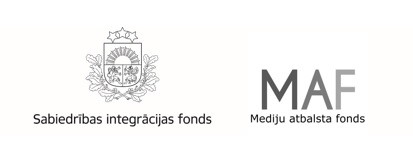 APSTIPRINĀTSar Sabiedrības integrācijas fonda padomes2021.gada 5.novembra lēmumu(Protokols Nr.10, 4.2.§)Latvijas valsts budžeta finansētā programma“Atbalsts medijiem kapacitātes stiprināšanai un abonēto drukāto mediju piegādes izmaksu un elektronisko plašsaziņas līdzekļu televīzijas un radio programmu apraides izmaksu segšanai”Konkursa nolikums2021.gadsIdentifikācijas Nr. 2021.LV/MA-COVID/1/Vispārīgie jautājumiLatvijas valsts budžeta finansētās programmas “Atbalsts medijiem kapacitātes stiprināšanai un abonēto drukāto mediju piegādes izmaksu un elektronisko plašsaziņas līdzekļu televīzijas un radio programmu apraides izmaksu segšanai” (turpmāk – programma) konkursa nolikums nosaka konkursā iesniegto pieteikumu iesniegšanas, vērtēšanas un finansējuma piešķiršanas kārtību.Programma atbilst Ministru kabineta 2021. gada 1. marta rīkojumam Nr. 131 “Par finanšu līdzekļu piešķiršanu no valsts budžeta programmas “Līdzekļi neparedzētiem gadījumiem””.Programmas mērķis ir sniegt atbalstu medijiem kapacitātes stiprināšanai un abonēto drukāto mediju piegādes izmaksu un elektronisko plašsaziņas līdzekļu televīzijas un radio programmu apraides izmaksu segšanai.Konkursa mērķis ir atlasīt pieteikumus, kuri atbilst Ministru kabineta 2021. gada 1. marta rīkojumam Nr. 131 “Par finanšu līdzekļu piešķiršanu no valsts budžeta programmas “Līdzekļi neparedzētiem gadījumiem”” un tā sākotnējās ietekmes novērtējuma ziņojumā (anotācijai) ietvertajiem kritērijiem.Konkursu organizē Sabiedrības integrācijas fonds (turpmāk – Fonds).Viens pieteicējs var iesniegt vienu pieteikumu ne vairāk kā divās kategorijās, kur viena no kategorijām ir 1.8.1. vai 1.8.2. punktā minētā kategorija, bet otra kāda no 1.8.3. punkta apakškategorijām (1.8.3.1., 1.8.3.2. vai 1.8.3.3. punkts) vai kāda no 1.8.4. punkta apakškategorijām (1.8.4.1. vai 1.8.4.2. punkts). Ja pieteicējs plāno iesniegt pieteikumus divās kategorijās, tas par katru no kategorijām sagatavo atsevišķu pieteikumu. Pieteikumu izmaksu attiecināmības periods ir no 2020. gada 1. novembra līdz 2021. gada 31. martam. Konkursā pieejamais finansējums ir  867 093,45 (astoņi simti sešdesmit septiņi tūkstoši deviņdesmit trīs euro un 45 centi) euro, tai skaitā:Atbalsta programmas līdzekļi tiek piešķirti kā komercdarbības atbalsts saskaņā ar Eiropas Komisijas 2020. gada 19. marta paziņojuma „Pagaidu regulējums valsts atbalsta pasākumiem, ar ko atbalsta ekonomiku pašreizējā Covid-19 uzliesmojuma situācijā” (C(2020)1863) 3.1. sadaļas nosacījumiem, kas paredz iespēju piešķirt grantu komersantiem, nepārsniedzot 1 800 000 euro vienam uzņēmumam saistīto personu līmenī. Šī nolikuma izpratnē saistītās personas ir saimnieciskās darbības veicēji, kas atbilst Eiropas Komisijas 2014. gada 17. jūnija regulai Nr. 651/2014, ar ko noteiktas atbalsta kategorijas atzīst par saderīgām ar iekšējo tirgu, piemērojot Līguma 107. un 108. pantu (turpmāk – Komisijas regula Nr. 651/2014) I pielikuma 3. panta 3. punktā noteiktajai saistīto uzņēmumu definīcijai.Gadījumos, kad paredzēta atbalsta kumulācija attiecībā uz vienām un tām pašām attiecināmajām izmaksām ar citu de minimis atbalstu vai gadījumos, kad pieteicējs jau uz 2019. gada 31. decembri un uz atbalsta piešķiršanas brīdi ir uzskatāms par nonākušu grūtībās, atbilstoši Komisijas regulas Nr. 651/2014 2. panta 18. punktā noteiktajai definīcijai, atbalsta programmas līdzekļi tiek piešķirti kā de minimis atbalsts atbilstoši Eiropas Komisijas 2013. gada 18.decembra regulai (EK) Nr.1407/2013 par Līguma par Eiropas Savienības darbību 107. un 108. panta piemērošanu de minimis atbalstam (turpmāk – Komisijas regula Nr. 1407/2013).Pieteikuma noformēšanas un iesniegšanas kārtībaLai piedalītos Konkursā, pieteicējs sagatavo pieteikumu, ietverot šādus dokumentus:pieteikums saskaņā ar šā nolikuma 1. pielikumu;dokumenti, kas apliecina pieteicēja atbilstību nolikuma 3.1. punktā noteiktajām prasībām (ja attiecināms, iesniedzēja apliecināta izdruka no masu informācijas līdzekļu reģistra, saite uz tīmekļvietni, kurā pieejams pieteicēja ētikas kodekss vai ētikas kodeksa kopija). Iesniedzot pieteikumu 1.8.4.2. punktā minētajā apakškategorijā par summu virs 7 000 euro, ja nepieciešams, arī dokumenti, kas, pamato to, ka vienas juridiskās personas ietvaros pastāv vairāk kā viens medijs šī nolikuma izpratnē;pieteicēji, pretendējot uz atbalstu saskaņā ar šī nolikuma 1.9. punktu, iesniedz šādus dokumentus, kas dod iespēju Fondam pārliecināties par finanšu situāciju uzņēmumā un 3.4.13. un 3.4.14. apakšpunktos ietvertā nosacījuma izpildi: apliecinājums par Komisijas regulas Nr.651/2014 2.panta 18.punkta c) apakšpunktā ietvertā nosacījuma ievērošanu – uzņēmums neatbilst normatīvajos aktos noteiktiem kritērijiem, lai tam pēc kreditora pieprasījuma piemērotu maksātnespējas procedūru; 2019. un 2020. gada pārskata kopija (ja gadījumā gada pārskats par 2020.gadu vēl nav iesniegts, tad papildus jāiesniedz operatīvie finanšu dati uz 31.12.2020. – bilance uz 31.12.2020. un peļņas vai zaudējumu aprēķins);izmaksas pamatojošo dokumentu kopijas, kas nav iekļautas kāda cita projekta pieteikuma attiecināmajās izmaksās un par kurām saņemts finansējums pilnā apmērā;pretendējot uz atbalstu saskaņā ar šī nolikuma 1.9. punktu, apliecinājums par iepriekš saņemtā un plānotā atbalsta apmēru par citu pagaidu ierobežotas summas atbalstu, kas izsniegts saskaņā ar Eiropas Komisijas 2020. gada 19. marta paziņojumu "Pagaidu regulējums valsts atbalsta pasākumiem, ar ko atbalsta ekonomiku pašreizējā Covid-19 uzliesmojuma situācijā" (C(2020)1863), tā piešķiršanas datumu, atbalsta sniedzēja nosaukumu, normatīvos aktus, saskaņā ar kuriem atbalstu piešķir vai plāno piešķirt un atbalsta instrumentu un, ja attiecināms, atmaksātā ierobežota apjoma atbalsta apmēru lai Fonds varētu pārliecināties, ka tiek ievērots šī nolikuma 1.9. punktā ietvertais nosacījums;pretendējot uz atbalstu saskaņā ar šī nolikuma 1.11. punktu, uzskaites veidlapas par saņemto de minimis atbalstu izdruka (.pdf formātā) vai de minimis atbalsta uzskaites sistēmā izveidotās un apstiprinātās pieteicēja veidlapas identifikācijas numurs saskaņā ar normatīvajiem aktiem par de minimis atbalsta uzskaites un piešķiršanas kārtību un de minimis atbalsta uzskaites veidlapu paraugiem; pretendējot uz atbalstu saskaņā ar šī nolikuma 1.11. punktu, informācija par atbalsta kumulāciju attiecībā uz vienām un tām pašām attiecināmajām izmaksām ar citu de minimis atbalstu, norādot plānotā un piešķirtā de minimis atbalsta datumu, de minimis atbalsta sniedzēja nosaukumu, de minimis atbalsta pasākumu, plānoto vai piešķirto de minimis atbalsta summu un atbalsta intensitāti.Pieteikumam var pievienot arī citus dokumentus pēc pieteicēja ieskatiem.Pieteikumu paraksta pieteicēja pārstāvēttiesīgā vai pilnvarotā persona.Pieteicējs pieteikumu sagatavo latviešu valodā. Ja kāds no pieteikuma dokumentiem ir svešvalodā, tam jāpievieno apliecināts tulkojums latviešu valodā saskaņā ar Ministru kabineta 2000. gada 22. augusta noteikumiem Nr. 291 “Kārtība, kādā apliecināmi dokumentu tulkojumi valsts valodā”. Par dokumentu tulkojuma atbilstību oriģinālam atbild pieteicējs.Pieteikumu var iesniegt elektroniski vai papīra formā:iesniedzot pieteikumu elektroniski, to noformē atbilstoši Elektronisko dokumentu likumā un Ministru kabineta 2005. gada 28. jūnija noteikumos Nr.473 „Elektronisko dokumentu izstrādāšanas, noformēšanas, glabāšanas un aprites kārtība valsts un pašvaldību iestādēs un kārtība, kādā notiek elektronisko dokumentu aprite starp valsts un pašvaldību iestādēm vai starp šīm iestādēm un fiziskajām un juridiskajām personām” noteiktajām prasībām. Pieteikumam (tajā skaitā pieteikuma veidlapai un pielikumiem) jābūt parakstītam ar drošu elektronisko parakstu un apliecinātam ar laika zīmogu.iesniedzot pieteikumu papīra formā, to iesniedz vienā oriģināleksemplārā, ko noformē atbilstoši Ministru kabineta 2018. gada 4. septembra noteikumos Nr. 558 „Dokumentu izstrādāšanas un noformēšanas kārtība” noteiktajām prasībām. Pieteikuma oriģinālam (tajā skaitā pieteikuma veidlapai un tās pielikumiem) jābūt cauršūtam (caurauklotam), un parakstītam, parakstam atšifrētam un lapām sanumurētām, kā arī jānorāda lappušu skaits un caurauklošanas datums. Pieteikuma elektronisko versiju pieteicējs nosūta līdz 2.6. punktā noteiktā termiņa beigām uz Fonda e-pasta adresi mediji@sif.gov.lv, e-pasta temata ailē norādot pieteicēja nosaukumu. Pieteicējs nodrošina pieteikuma elektroniskās versijas atbilstību papīra formā iesniegtajam oriģinālam.Pieteikumu elektroniski iesniedz līdz 2021.gada 12.novembrim plkst. 15:00, nosūtot uz Fonda e-pasta adresi mediji@sif.gov.lv, e-pasta temata ailē norādot pieteicēja nosaukumu. Par iesniegšanas termiņu tiek uzskatīts laiks, kad pieteikums reģistrēts fonda elektronisko sūtījumu sistēmā. Pēc pieteikuma iesniegšanas pieteicējs saņems automātisku sistēmas paziņojumu par e-pasta saņemšanu, taču tā atvēršana un elektroniskā paraksta identitātes un derīguma pārbaude tiks veikta tikai pēc pieteikumu iesniegšanas termiņa beigām.Ja pieteikumu iesniedz papīra formā, to iesniedz līdz 2021.gada 12.novembra plkst. 15:00, nogādājot to Fondā (Raiņa bulvārī 15, Rīgā, LV-1050) personīgi, ar kurjeru vai nosūtot pa pastu. Pasta sūtījums pieteicējam jānogādā Fondā līdz norādītā pieteikumu iesniegšanas termiņa beigām. Par iesniegšanas brīdi tiek uzskatīts tā saņemšanas datums un laiks Fondā.Pieteikumu, kas saņemts pēc norādītā termiņa beigām, Fonds neizskata un par to informē pieteicēju.Pieteikumu papīra formā iesniedz ievietotu slēgtā aploksnē, uz kuras norāda šādu informāciju:Prasības pieteicējamPieteikumu var iesniegt pieteicējs, kurš ir Latvijas Republikā reģistrēta juridiska persona, kas ir īpašnieks tādiem nacionāla mēroga vai reģionālajiem vai vietējiem masu informācijas līdzekļiem, kas veido redakcionāli neatkarīgu žurnālistikas saturu, ievērojot likumā “Par presi un citiem masu informācijas līdzekļiem” noteikto un atbilst šādām prasībām:ir reģistrēts Uzņēmumu reģistrā vismaz 2 (divus) gadus;pieteicēja medijos, par kuriem tiek pieprasīts atbalsts, satura veidošanā iesaistītajam personālam ir saistošs ētikas kodekss (vai rīcības kodekss Elektronisko plašsaziņas līdzekļu likuma 24. panta piektās daļas izpratnē) vai satura veidošanā iesaistītais personāls ir ar biedra statusu tādās žurnālistu profesionālajās organizācijās, kuras piemēro pašregulatīvu ētikas kodeksu;pieteicēja mediju, par kuriem tiek pieprasīts atbalsts, mērķauditorija ir plaša sabiedrība un tie nav vērsti uz atsevišķu profesionālo grupu vai specializētu interešu jomu vai segmentu apkalpošanu (piemēram, tirdzniecība, rūpniecība, reklāma un komercija);pieteicēja medijos, par kuriem tiek pieprasīts atbalsts, pastāvīgi ar darba līgumu pilnā slodzē nodarbina vismaz vienu cilvēku satura veidošanā;jābūt pieejamai informācijai par pieteicēja patiesā labuma guvēju;iepriekš: nav saņēmis atbalstu Latvijas valsts budžeta finansētas programmas “Atbalsts medijiem kapacitātes stiprināšanai un abonēto drukāto mediju piegādes izmaksu un elektronisko plašsaziņas līdzekļu televīzijas un radio programmu apraides izmaksu segšanai” ietvaros (konkursa nolikums apstiprināts ar Sabiedrības integrācijas fonda padomes 2021.gada 9.aprīļa lēmumu (Protokols Nr.4, 5.§) un ar grozījumiem apstiprināts ar Sabiedrības integrācijas fonda padomes 2021.gada 2.jūlija lēmumu (Protokols Nr.2021-5));ir saņēmis atbalstu Latvijas valsts budžeta finansētas programmas “Atbalsts medijiem kapacitātes stiprināšanai un abonēto drukāto mediju piegādes izmaksu un elektronisko plašsaziņas līdzekļu televīzijas un radio programmu apraides izmaksu segšanai” ietvaros (konkursa nolikums apstiprināts ar Sabiedrības integrācijas fonda padomes 2021.gada 9.aprīļa lēmumu (Protokols Nr.4, 5.§) un ar grozījumiem apstiprināts ar Sabiedrības integrācijas fonda padomes 2021.gada 2.jūlija lēmumu (Protokols Nr.2021-5)).Lai apliecinātu atbilstību attiecīgi 3.1. punktā noteiktajām prasībām, pieteicējs iesniedz aizpildītu pieteikuma veidlapu atbilstoši nolikuma 1. pielikumam (turpmāk – pieteikuma veidlapa).Komisijai ir tiesības pieprasīt pieteicējam papildu informāciju un dokumentus, kas apliecina pieteicēja atbilstību minētajām prasībām.Pieteicējs nevar būt:valsts vai pašvaldības iestāde;juridiska persona, kuras atrodas publiskas personas (arī publiskas personas kapitālsabiedrības) kontrolē (piemēram, pieder >50% kapitāla daļu);juridiska persona, kurai pasludināta maksātnespēja, kura atrodas likvidācijas procesā, ir apturēta tās saimnieciskā darbība, pret kuru ir uzsākta tiesvedība par darbības izbeigšanu, maksātnespēju vai bankrotu;pieteicējs, kurš ar tādas kompetentas institūcijas lēmumu, kas ir stājies spēkā, ir atzīts par vainīgu par būtiskiem nozari regulējošiem normatīvo aktu pārkāpumiem vai būtiskiem mediju profesionālās ētikas pārkāpumiem 12 mēnešu periodā pirms konkursa izsludināšanas dienas;pieteicējs, kuram pieteikuma iesniegšanas termiņa pēdējā dienā vai dienā, kad komisija pieņem lēmumu par pieteikuma virzīšanu apstiprināšanai, ir nodokļu parādi, tai skaitā valsts sociālās apdrošināšanas obligāto iemaksu parādi, kas pārsniedz 150 euro un nav iesniegts atbilstošs pierādījums par parāda dzēšanu uz pieteikuma iesniegšanas brīdi vai arī pierādījums par rakstveida vienošanos starp nodokļu administrāciju un nodokļu maksātāju par parāda samaksas grafiku;pieteicējs, kurš ir veicis krāpšanas, korupcijas vai jebkādas citas pretlikumīgas darbības, kas ir konstatētas normatīvajos aktos noteiktajā kārtībā;pieteicējs, kurš ir sniedzis Fondam nepatiesu informāciju nolūkā saņemt finansējumu;pieteicējs, kurš ir centies ietekmēt pieteikumu vērtēšanas procesā iesaistītās personas;pieteicējs, kurš nav nokārtojis saistības citu Fonda administrēto programmu ietvaros;pieteicējs, kurš, pretendējot uz atbalstu vai īstenojot projektus iepriekšējo gadu Mediju atbalsta fonda programmās, nav ievērojis profesionālos žurnālistikas un ētikas standartus, vai īstenojis Fonda administrēto programmu projektus nepilnīgi vai pretēji programmu mērķiem;pieteicējs, kura mediji pēdējā gada laikā pirms pieteikuma iesniegšanas ir izplatījuši dezinformāciju. Pieteicējam, iesniedzot pieteikumu, ir tiesības rakstiski izskaidrot izplatītās dezinformācijas gadījuma apstākļus, norādīt, kā pieteicējs ir centies mazināt dezinformācijas ietekmi un sekas, kā arī paskaidrot, kādi pasākumi veikti, lai mazinātu dezinformācijas izplatības risku turpmāk. Ņemot vērā pieteicēja rakstiski sniegto informāciju, nolikuma 5.1. punktā noteiktā programmas vērtēšanas komisija ir tiesīga atzīt, ka pieteicējs nav izplatījis dezinformāciju;pieteicējs, kura darbība rada apdraudējumu valsts drošībai, sabiedriskajai kārtībai vai sabiedrības veselībai;pretendējot uz atbalstu saskaņā ar šī nolikuma 1.9. punktu, atbalstu nepiešķir vidējam (Komisijas regulas Nr. 651/2014 I pielikuma 2. panta izpratnē) vai lielam uzņēmumam (Komisijas regulas Nr. 651/2014 2. panta 24. punkta izpratnē), kurš jau 2019. gada 31. decembrī un atbalsta piešķiršanas brīdī uzskatāms par nonākušu grūtībās atbilstoši Komisijas regulas Nr. 651/2014 2. panta 18. punktā noteiktajai definīcijai. Pretendējot uz atbalstu saskaņā ar šī nolikuma 1.9.punktu, atbalstu nepiešķir sīkajam (mikro) vai mazajam uzņēmumam (Komisijas regulas Nr. 651/2014 I pielikuma 2. panta izpratnē), ja tas vienlaikus atbilst šādām pazīmēm:	a) tas 2019. gada 31. decembrī jau bija nonācis grūtībās atbilstoši Komisijas regulas Nr. 651/2014 2. panta 18. punktam;	b) tam atbalsta piešķiršanas brīdī ir ierosināta tiesiskās aizsardzības procesa lieta, tiek īstenots tiesiskās aizsardzības process vai ir pasludināts maksātnespējas process, vai tas ir saņēmis glābšanas atbalstu un nav atmaksājis aizdevumu vai atsaucis garantiju, vai tas ir saņēmis pārstrukturēšanas atbalstu un uz to attiecas pārstrukturēšanas plāns.Izmaksu attiecināmības nosacījumiAttiecināmās izmaksas:Pieteicēji kategorijā “Atbalsts drukāto mediju piegādes izmaksu segšanai” var ietvert šādas uzņēmuma pamatdarbības izmaksas - abonēto preses izdevumu piegādes izmaksas par laiku no 01.11.2020. līdz 31.03.2021. Pieteicēji kategorijā “Atbalsts elektronisko plašsaziņas līdzekļu televīzijas un radio programmu apraides izmaksu segšanai” var ietvert šādas uzņēmuma pamatdarbības izmaksas - elektronisko plašsaziņas līdzekļu programmu apraides izmaksas par laiku no 01.11.2020. līdz 31.03.2021.Pieteicēji kategorijās “Atbalsts kapacitātes stiprināšanai elektroniskajiem plašsaziņas līdzekļiem” un “Atbalsts kapacitātes stiprināšanai drukātajiem un digitālajā vidē strādājošiem medijiem” var ietvert šādas uzņēmuma pamatdarbības izmaksas par laiku no 01.11.2020. līdz 31.03.2021.: personāla atlīdzība un ar to saistītās nodokļu maksājumu izmaksas (t.sk. uzņēmējdarbības riska valsts nodeva), ievērojot nosacījumu, ka tās nepārsniedz atbilstošas kvalifikācijas un profila personāla vidējās atlīdzības izmaksas;darba devēja sociālās apdrošināšanas obligātās iemaksas;telpu nomas un komunālo maksājumu izmaksas;sakaru pakalpojumu izmaksas;kancelejas preces;poligrāfijas izmaksas;grāmatvedības pakalpojumu izmaksas;auditorijas pētījumi;citas izmaksas, kas veidojas, nodrošinot mediju uzņēmuma pamatdarbību.Neattiecināmās izmaksas:pieteikuma sagatavošanas izmaksas;personālam izmaksātās prēmijas un dāvanas vai jebkurš cits gūtais labums, tajā skaitā veselības apdrošināšana, apmaksātas ēdienreizes;izmaksas, par kurām nav izdevumus pamatojoši un maksājumus apliecinoši dokumenti;jebkādas skaidrā naudā veiktas izmaksas;aizdevuma pamatsummas un procentu maksājumu vai citu saistību segšanas izmaksas;debeta procentu maksājumi par finanšu darījumiem;naudas sodi, līgumsodi, nokavējuma procenti un tiesvedības izdevumi;pamatlīdzekļu iegādes izmaksas;zemes un nekustamā īpašuma iegādes izmaksas;būvniecības un telpu remonta izmaksas;izmaksas, kas jau tiek finansētas no citiem finanšu avotiem;citas izmaksas, kas neatbilst šā nolikuma 4.1.punktā minētajiem nosacījumiem.Pievienotās vērtības nodoklis (turpmāk – PVN) ir attiecināmās izmaksas, ja tas nav atgūstams no valsts budžeta atbilstoši attiecīgajiem normatīvajiem aktiem par pievienotās vērtības nodokli. Pieteikumu vērtēšanas kārtība un kritērijiPieteikumus pēc atbilstības un kvalitātes vērtēšanas kritērijiem vērtē programmas konkursa komisija (turpmāk – komisija), kura sastāv no 4 (četriem) augstskolu pārstāvjiem, tai skaitā pārstāvji no reģionālajām augstskolām, kurās ir komunikāciju (mediju) programmas (var iegūt sociālo zinātņu grādu (bakalaura vai maģistra) komunikācijas vai mediju studijās), 1 (vienas) mediju jomas nevalstiskās organizācijas, kuras darbība ir vērsta uz žurnālistikas kvalitātes un mediju ētiskuma veicināšanu, pārstāvja (Latvijas Mediju ētikas padome – komisijas loceklis, Baltijas Mediju izcilības centrs - aizvietotājs) un viņu aizvietotājiem, un 4 (četri) valsts pārvaldes institūciju pārstāvjiem, no kuriem 2 (divi) ir Kultūras ministrijas deleģēti pārstāvji, 1 (viens) Nacionālās elektronisko plašsaziņas līdzekļu padomes deleģēts pārstāvis un viņu aizvietotājiem, un 1 (viens) Fonda pārstāvis, kurš vada vērtēšanas komisijas darbu, bet vērtēšanā un balsošanā nepiedalās. Vērtēšanas komisijas sēdēs var piedalīties personas ar vērtēšanas procesa novērošanas tiesībām.Komisijas sastāvu apstiprina Fonda padome. Vērtēšanas komisija darbojas saskaņā ar Fonda padomes apstiprinātu vērtēšanas komisijas nolikumu.Pieteikumu administratīvie vērtēšanas kritēriji:pieteikums atbilst nolikuma 2.punktā noteiktajām pieteikuma noformēšanas un iesniegšanas prasībām;pieteikumu izmaksu attiecināmības periods atbilst nolikuma 1.7.punktam un pieprasītais programmas finansējums nepārsniedz nolikuma 1.8.punktā norādīto vienam pieteikumam pieejamo programmas finansējumu;viens pieteicējs nav iesniedzis vairāk kā 2 pieteikumus atbilstoši nolikuma 1.6.punktam.pieteikumam pievienotas izmaksu pamatojošo dokumentu kopijas par pieteikumā norādīto programmas finansējumu. Pieteikuma atbilstības vērtēšanas kritēriji:pieteicējs atbilst šā nolikuma 3.punktā noteiktajām prasībām uz atbalsta piešķiršanas brīdi; pieteikums atbilst šā nolikuma 1.3.punktā noteiktajam programmas mērķim.Ja pieteikumā tiks konstatētas neatbilstības kādam no nolikumā noteiktajiem administratīvās vērtēšanas kritērijiem vai 5.4.punktā noteiktajam atbilstības vērtēšanas kritērijam, Fonds, nosūtot pieprasījumu uz pieteicēja pieteikumā norādīto elektroniskā pasta adresi, vienu reizi rakstiski pieprasa pieteicējam 5 (piecu) darbdienu laikā no attiecīga Fonda pieprasījuma saņemšanas dienas iesniegt papildu informāciju vai precizējumus.Ja pieteikums neatbildīs kādam no atbilstības vērtēšanas kritērijiem, tas tiks noraidīts.Pieteikumu kvalitātes vērtēšanas kritēriji:Minimāli nepieciešamais punktu skaits kvalitātes vērtēšanas kritērijos:Ja pieteikumam piešķirto punktu skaits kvalitātes kritērijos ir mazāks par 5.8. punktā noteikto minimāli nepieciešamo punktu skaitu, Komisija iesaka Fonda padomei pieteikumu noraidīt.Gadījumā, ja kādā no konkursa finansējuma daļām paredzētais finansējums netiek pilnībā izlietots, Komisijai ir tiesības finansējumu pārdalīt uz citām konkursa kategorijām vai apakškategorijām.Pieteikumi, kurus iesnieguši 3.1.6.1.punktā minētie pieteicēji un kuri visos kvalitātes vērtēšanas kritērijos ieguvuši vismaz minimālo kopējo punktu skaitu (9 punkti), kvalificējas atbalsta saņemšanai. Ja atbalstāmo pieteicēju pieteikumu kopējā summa pārsniedz kādā no konkursa kategorijām/apakškategorijām pieejamo finansējumu, tad atbalsts tiek sniegts visiem pieteicējiem, kas kvalificējas atbalsta saņemšanai, proporcionāli, izmantojot šādu formulu:Pieteikumi, kurus iesnieguši 3.1.6.2.punktā minētie pieteicēji un kuri visos kvalitātes vērtēšanas kritērijos ieguvuši vismaz minimālo kopējo punktu skaitu (9 punkti), kvalificējas atbalsta saņemšanai, ja kādā no konkursa kategorijām/apakškategorijām, kurā tie ir iesnieguši pieteikumu, pieejamais finansējums pārsniedz atbalstāmo pieteicēju, kuri minēti 3.1.6.1.punktā, pieteikumu kopējo summu attiecīgajā kategorijā/apakškategorijā. Pieteicējiem, kuri minēti 3.1.6.2.punktā, konkursa kategorijās/apakškategorijās pieejamais finansējums atbilst starpībai starp attiecīgajā konkursa kategorijā/apakškategorijā pieejamo finansējumu un atbalstāmo pieteicēju, kuri minēti 3.1.6.1.punktā, pieteikumu kopējo summu attiecīgajā kategorijā/apakškategorijā. Ja atbalstāmo pieteicēju, kuri minēti 3.1.6.2.punktā, pieteikumu kopējā summa attiecīgajā kategorijā/apakškategorijā pārsniedz tiem pieejamo finansējumu, tad atbalsts tiek sniegts visiem pieteicējiem, kuri minēti 3.1.6.2.punktā un kuri kvalificējas atbalsta saņemšanai, proporcionāli, izmantojot šādu formulu:Komisija sagatavo un iesniedz Fonda padomei pieteikumu vērtēšanas ziņojumu, kurā ietverts apstiprināšanai un noraidīšanai ieteikto pieteikumu saraksts.Pamatojoties uz Komisijas iesniegto vērtēšanas ziņojumu, Fonda padome pieņem lēmumu par katra pieteikuma apstiprināšanu vai noraidīšanu.Pieņemto lēmumu 5 (piecu) darbdienu laikā pēc lēmuma pieņemšanas dienas Fonds nosūta pieteicējiem uz pieteikumā norādīto elektroniskā pasta adresi. Līguma par programmas atbalsta piešķiršanu slēgšanaApstiprināto pieteikumu iesniedzējiem ir jānoslēdz ar Fondu līgums par programmas atbalsta piešķiršanu.Fonds veiks maksājumu 100% apmērā no apstiprinātā programmas atbalsta finansējuma uz pieteikuma iesniedzēja norādīto bankas kontu 5 darbdienu laikā pēc līguma parakstīšanas.Pieteicējs var atsaukt pieteikumu jebkurā laikā, kamēr nav noslēgts līgums par programmas atbalsta piešķiršanu. Ja pieteicējs 30 (trīsdesmit) dienu laikā no dienas, kad saņemts lēmums par pieteikuma apstiprināšanu, nenoslēdz līgumu par programmas atbalsta piešķiršanu vai līdz līguma noslēgšanai atsauc pieteikumu, pieteicējs zaudē tiesības noslēgt līgumu par programmas atbalsta piešķiršanu.Fonds 5 (piecu) darbdienu laikā pēc visu līgumu par programmas atbalsta piešķiršanu noslēgšanas publicē noslēgto līgumu sarakstu tīmekļa vietnē http://www.sif.gov.lv.Komercdarbības atbalsta nosacījumiSniedzot atbalstu atbilstoši Eiropas Komisijas 2020. gada 19. marta paziņojuma „Pagaidu regulējums valsts atbalsta pasākumiem, ar ko atbalsta ekonomiku pašreizējā Covid-19 uzliesmojuma situācijā” (C(2020)1863) 3.1. sadaļas nosacījumiem, kas paredz iespēju piešķirt grantu komersantiem, nepārsniedzot 1 800 000 EUR vienam uzņēmumam saistīto personu līmenī:Fonds nodrošina informācijas uzskaiti par sniegto atbalstu. Minēto informāciju Fonds glabā 10 gadus no pēdējā atbalsta piešķiršanas dienas un informāciju pēc pieprasījuma iesniedz Eiropas Komisijā;Fonds nodrošina informācijas publicēšanu atbilstoši Eiropas Komisijas lēmumā noteiktajām publicitātes pasākumu prasībām saskaņā ar normatīvajiem aktiem par kārtību, kādā publicē informāciju par sniegto komercdarbības atbalstu un piešķir un anulē elektroniskās sistēmas lietošanas tiesības;Šīs atbalsta programmas ietvaros sniegto atbalstu par vienām un tām pašām attiecināmajām izmaksām nedrīkst apvienot ar citu valsts atbalstu;Ja tiek konstatēts šajā nolikumā noteikto komercdarbības atbalsta prasību pārkāpums, atbalsta saņēmējam ir pienākums atmaksāt Fondam visu saņemto nelikumīgo komercdarbības atbalstu kopā ar procentiem, kuru likmi publicē Eiropas Komisija saskaņā ar Komisijas 2004. gada 21. aprīļa Regulas Nr. 794/2004, ar ko īsteno Padomes Regulu 2015/1589, ar ko nosaka sīki izstrādātus noteikumus Līguma par Eiropas Savienības darbību 108. panta piemērošanai (turpmāk – Komisijas regula Nr. 794/2004), 10. pantu, tiem pieskaitot 100 bāzes punktus, no dienas, kad komercdarbības atbalsts tika izmaksāts atbalsta saņēmējam, līdz tā atgūšanas dienai, ievērojot Komisijas regulas Nr. 794/2004 11. pantā noteikto procentu likmes piemērošanas metodi;Fonds pārliecinās, ka, sniedzot atbalstu, tiek ievēroti Eiropas Komisijas 2020. gada 19. marta paziņojuma „Pagaidu regulējums valsts atbalsta pasākumiem, ar ko atbalsta ekonomiku pašreizējā Covid-19 uzliesmojuma situācijā” (C(2020)1863) 20.a punkta un 22.punkta e) apakšpunkta nosacījumi.Sniedzot atbalstu atbilstoši Komisijas regulai Nr. 1407/2013:de minimis atbalstu nepiešķir tādām darbības jomām un nozarēm, kas minētas Komisijas regulas Nr.1407/2013 1. panta 1. punktā;ja uzņēmums darbojas gan izslēgtajās nozarēs, kas minētas Komisijas regulas Nr. 1407/2013 1. panta 1. punktā, gan vienā vai vairākās nozarēs vai citās darbības jomās, uz kurām attiecas šīs Komisijas regulas Nr. 1407/2013 darbības joma, atbalstam, ko piešķir pēdējām minētajām nozarēm vai darbībām, šo Komisijas regulu Nr. 1407/2013 piemēro ar nosacījumu, ka pieteicējs nodrošina izmaksu nošķiršanu no neatbalstāmajām nozarēm, atbilstoši Komisijas regulas Nr. 1407/2013 1. panta 2. punktā noteiktajam;Fonds pirms de minimis atbalsta piešķiršanas pārliecinās, vai atbalsta apmērs kopā ar attiecīgajā fiskālajā gadā un iepriekšējos divos fiskālajos gados piešķirto de minimis atbalstu nepārsniedz Komisijas regulas Nr.1407/2013 3. panta 2. punktā noteikto maksimālo de minimis atbalsta apmēru vienam vienotam uzņēmumam, atbilstoši Komisijas regulas Nr.1407/2013 2. panta 2. punktā minētajai definīcijai.De minimis atbalsta uzskaite tiek veikta saskaņā ar normatīvajiem aktiem par de minimis atbalsta uzskaites un piešķiršanas kārtību un de minimis atbalsta uzskaites veidlapu paraugiem.Fonds nodrošina informācijas uzskaiti par sniegto atbalstu. Minēto informāciju Fonds glabā 10 gadus no pēdējā atbalsta piešķiršanas dienas.Atbalstu, kurš sniegts saskaņā ar Komisijas regulu Nr. 1407/2013, var apvienot ar citu de minimis atbalstu par vienām un tām pašām attiecināmajām izmaksām, ja atbalsta apvienošanas rezultātā netiek pārsniegts Komisijas regulas Nr.1407/2013 3.panta 2.punktā noteiktais attiecīgais robežlielums un pēc atbalstu apvienošanas maksimālā atbalsta intensitāte nepārsniedz 100 % no attiecināmajām izmaksām.Ja tiek konstatēts šajā nolikumā noteikto komercdarbības atbalsta prasību pārkāpums, atbalsta saņēmējam ir pienākums atmaksāt Fonds visu saņemto komercdarbības atbalstu kopā ar procentiem, kuru likmi publicē Eiropas Komisija saskaņā ar Komisijas 2004. gada 21. aprīļa Regulas Nr. 794/2004, ar ko īsteno Padomes Regulu 2015/1589, ar ko nosaka sīki izstrādātus noteikumus Līguma par Eiropas Savienības darbību 108. panta piemērošanai (turpmāk – Komisijas regula Nr. 794/2004), 10. pantu, tiem pieskaitot 100 bāzes punktus, no dienas, kad komercdarbības atbalsts tika izmaksāts atbalsta saņēmējam, līdz tā atgūšanas dienai, ievērojot Komisijas regulas Nr. 794/2004 11. pantā noteikto procentu likmes piemērošanas metodi.Atbalsta saņēmējs nodrošina dokumentu glabāšanu 10 gadus no dienas, kad šīs atbalsta programmas ietvaros piešķirts atbalsts.Par valsts atbalsta piešķiršanas brīdi tiek uzskatīta diena, kurā Fonds pieņem lēmumu par atbalsta piešķiršanu.Visi lēmumi par atbalsta piešķiršanu tiks pieņemti līdz 2021. gada 31. decembrim saskaņā ar Eiropas Komisijas 2020. gada 19. marta paziņojumu "Pagaidu regulējums valsts atbalsta pasākumiem, ar ko atbalsta ekonomiku pašreizējā Covid-19 uzliesmojuma situācijā" (C(2020)1863) vai līdz 2023. gada 31. decembrim saskaņā ar Eiropas Komisijas regulu Nr. 1407/2013.Fonds iesniedz Eiropas Komisijā ikgadējo pārskatu par sniegto atbalstu, kas sniegts saskaņā ar Pagaidu regulējumu.Šis nolikums stājas ar spēkā ar brīdi, kad to ir apstiprinājusi Sabiedrības integrācijas fonda Padome. Attiecībā uz atbalstu, kas šī nolikuma ietvaros tiks piešķirts saskaņā ar Pagaidu regulējumu, nolikums stājas spēkā ne ātrāk par dienu, kad stājas spēkā Eiropas Komisijas lēmums par komercdarbības atbalsta saderību ar Eiropas Savienības iekšējo tirgu.Pielikumipielikums “Pieteikuma veidlapa”;2A. pielikums “Pieteikuma budžeta veidlapa (piegāde/apraide)”;2B. pielikums “Pieteikuma budžeta veidlapa (pamatdarbība)”.Konkursa kategorijas un apakškategorijasKonkursa kategorijas un apakškategorijasPieteicējam pieejamais finansējums euroKonkursā pieejamais finansējumseuro1.8.1.Atbalsts drukāto mediju piegādes izmaksu segšanaiatbilstoši ar pasta komersantu noslēgtajiem līgumiem un rēķiniem154 595,381.8.2.Atbalsts elektronisko plašsaziņas līdzekļu televīzijas un radio programmu apraides izmaksu segšanaiatbilstoši noslēgtajiem līgumiem un rēķiniem88 829,691.8.3.Atbalsts kapacitātes stiprināšanai elektroniskajiem plašsaziņas līdzekļiem483 048,67 1.8.3.1.pieteicējiem, kuri ir īpašnieki nacionālajiem elektroniskajiem plašsaziņas līdzekļiemlīdz 80 000 euro, bet ne vairāk kā 20% no 2019. gada neto apgrozījuma1.8.3.2.pieteicējiem, kuri ir īpašnieki reģionālajiem elektroniskajiem plašsaziņas līdzekļiemlīdz 50 000 euro, bet ne vairāk kā 20% no 2019. gada neto apgrozījuma1.8.3.3.pieteicējiem, kuri ir īpašnieki vietējiem elektroniskajiem plašsaziņas līdzekļiemlīdz 30 000 euro, bet ne vairāk kā 20% no 2019. gada neto apgrozījuma1.8.4.Atbalsts kapacitātes stiprināšanai drukātajiem un digitālajā vidē strādājošiem medijiem140 619,71   1.8.4.1.pieteicējiem, kuri ir īpašnieki nacionāla mēroga drukātajiem un/vai digitālajā vidē strādājošiem medijiemlīdz 20 000 euro, bet ne vairāk kā 20% no 2019. gada neto apgrozījuma55 519,921.8.4.2.pieteicējiem, kuri ir īpašnieki reģionālajiem un/vai vietējiem drukātajiem un/vai digitālajā vidē strādājošiem medijiemlīdz 7 000 par vienu mediju, bet ne vairāk kā 15 000 par vairākiem medijiem; bet jebkurā gadījumā ne vairāk kā 20% no 2019. gada neto apgrozījuma85 099,79Sabiedrības integrācijas fondamRaiņa bulvārī 15, Rīgā, LV-1050Pieteicēja nosaukums un adresePieteikumsLatvijas valsts budžeta finansētās programmas “Atbalsts medijiem kapacitātes stiprināšanai un abonēto drukāto mediju piegādes izmaksu un elektronisko plašsaziņas līdzekļu televīzijas un radio programmu apraides izmaksu segšanai ” pieteikumu konkursamNr.Vērtēšanas kritērijsMaksimālais punktu skaitsPunktu skala5.7.1.Pieteicēja darbība ir vērsta uz plašas auditorijas informēšanu3(3 punkti) Pieteicēja līdzšinējā darbība ir vērsta uz plašas auditorijas informēšanu nacionālā mērogā vai visa reģiona, apkaimes mērogā (reģionālajiem un vietējiem medijiem).(0 punkti) Pieteicēja līdzšinējā darbība ir vērsta uz šauru interešu grupu sasniegšanu.5.7.2.Pieteicēja darbība ir vērsta uz oriģinālsatura veidošanu5(5 punkti) Pieteicēja līdzšinējā darbība ir balstīta oriģinālsatura veidošanā, nevis citu avotu pārpublicēšana.(2 punkti) Pieteicēja līdzšinējā darbība ir daļēji vērsta uz oriģinālsatura veidošanu (daļu satura veido citu avotu pārpublicēšana, izplatīšana, piemēram, ziņu saturu daļēji veido ziņu aģentūru sagatavota informācija).(0 punkti) Pieteicēja līdzšinējā darbība nav balstīta oriģinālsatura veidošanā (lielākoties saturu veido citu avotu pārpublicēšana, izplatīšana, piemēram, ziņu saturu veido ziņu aģentūru sagatavota informācija, muzikāli darbi).5.7.3. Pieteicēja darbība ir vērsta uz kvalitatīvas neatkarīgas žurnālistikas un/vai medija veidam atbilstoša kvalitatīva izklaides, un/vai kvalitatīva informatīva satura radīšanu5(5 punkti) Pieteicēja līdzšinējā darbība lielākoties ir balstīta kvalitatīvas neatkarīgas žurnālistikas un/vai medija veidam atbilstoša kvalitatīva izklaides, un/vai kvalitatīva informatīva satura radīšanā.(2 punkti) Pieteicēja līdzšinējā darbība ir daļēji balstīta kvalitatīvas neatkarīgas žurnālistikas un/vai medija veidam atbilstoša kvalitatīva izklaides, un/vai kvalitatīva informatīva satura radīšanā.(0 punkti) Pieteicēja līdzšinējā darbība nav vērsta uz kvalitatīvas neatkarīgas žurnālistikas un/vai medija veidam atbilstoša kvalitatīva izklaides, un/vai kvalitatīva informatīva satura radīšanā.5.7.4.Pieteicēja atbilstība profesionālajiem, kvalitātes, atbildīguma un ētikas standartiem, ievērojot medija darbības veidu un tematisko ievirzi5(5 punkti) Pieteicēja līdzšinējā darbība dod pārliecību par spēju nodrošināt veidotā satura atbilstību augstvērtīgiem profesionālajiem kvalitātes, atbildīguma un ētikas standartiem.(2 punkti) Pieteicēja līdzšinējā darbība daļēji pārliecina par spēju nodrošināt veidotā satura atbilstību augstvērtīgiem profesionālajiem kvalitātes, atbildīguma un ētikas standartiem.(0 punkti) Pieteicēja līdzšinējā darbība nepārliecina par spēju nodrošināt veidotā satura atbilstību augstvērtīgiem žurnālistikas profesionālajiem kvalitātes, atbildīguma un ētikas standartiem.KOPĀ18KritērijsMinimāli nepieciešamais punktu skaits5.7.1.35.7.3.25.7.4.2Minimālais kopējais punktu skaits 5.7.punktā noteiktajos kritērijos9Atbalsta summa vienam pieteicējam = = kategorijā/apakškategorijā pieejamā kopējā summa / (dalīt) kopējā atbalstāmo pieteicēju pieteikumu summa X (reizināt) konkrētā pieteicēja pieteikuma summa.Atbalsta summa vienam pieteicējam = = kategorijā/apakškategorijā pieteicējiem, kuri minēti 3.1.6.2.punktā, pieejamā kopējā summa / (dalīt) kopējā atbalstāmo pieteicēju, kuri minēti 3.1.6.2.punktā, pieteikumu summa X (reizināt) konkrētā pieteicēja pieteikuma summa.